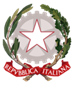 Ministero della Saluteex Direzione Generale della Programmazione SanitariaANAGRAFE FONDI SANITARI - UFFICIO 2Viale Giorgio Ribotta, 500144 RomaOGGETTO: DICHIARAZIONE A FIRMA DEL LEGALE RAPPRESENTANTE ANNO 2024 relativa all’anno fiscale 2023.Iscrizione/Rinnovo del Fondo Sanitario (Ente/Cassa/Società di Mutuo Soccorso) denominato “…………………………………………………………………………………………………………………………………………………”   all'Anagrafe dei Fondi Sanitari - Certificazione di cui all'articolo 3, comma 4 del D.M. 27 ottobre 2009.Il sottoscritto …………………………………………, documento ………, n. ………….., rilasciato da…………….., il ……………, in qualità di Legale Rappresentante pro tempore del Fondo sanitario denominato ………………………………………… (C.F. n. …………………………………), consapevole delle conseguenze derivanti da dichiarazioni mendaci ai sensi degli artt. 46 e 47 del D.P.R. 28 dicembre 2000 n. 445 e richiamato dall’art. 76 dello stesso decreto n. 445/2000, dichiara, sotto la propria responsabilità, che per l’anno 2023: l'ammontare delle risorse impegnate che, nella modalità di prestazioni direttamente erogate o di rimborsi a fronte di spese sanitarie dei propri assistiti, si riferiscano a prestazioni di cui all'articolo 2, comma 2, lettera d) del decreto in oggetto e delle risorse impegnate che, nella modalità di erogazione di somme anche forfetariamente stabilite, si riferiscano a prestazioni di cui all'art. 2, comma  2,  lettera  d), numeri  1), 2), 3) e 4) del medesimo decreto, è pari a: euro …………………………. Nel prospetto seguente si fornisce l’indicazione delle fonti utilizzate per il calcolo.l'ammontare del totale delle risorse impegnate per la copertura di tutte le prestazioni garantite ai    propri assistiti è pari a: euro ……………………… Nel prospetto seguente si fornisce l’indicazione delle fonti utilizzate per il calcolo.La percentuale dell'importo di cui alla precedente lettera a), rispetto all'importo complessivo di cui alla precedente lettera b), è stata nell'anno 2023 pari al ………….%.Il regolamento, il nomenclatore delle prestazioni garantite, il bilancio preventivo e consuntivo o documento equivalente, telematicamente trasmessi, sono stati approvati dagli organi deliberativi stabiliti nell’atto costitutivo/statuto e sono stati adottati per l’anno suindicato.Lo schema di modello di adesione al Fondo, telematicamente trasmesso, è conforme al modello in uso nell’anno suindicato.Data ……….                                                                                                                                                                                               Firma del Legale RappresentanteSi allega fotocopia di un documento di identità del Legale rappresentante.Guida alla compilazioneProspetto utilizzati per le attestazioni di cui ai punti a) e b)(*) Per “documento di bilancio” si intende lo specifico documento (conto economico, relazione sulla gestione, documento integrativo delle spese per le prestazioni sanitarie erogate nell’anno precedente ai fini dell’attestazione nell’anagrafe dei fondi – anno 2024). All’interno della documentazione di bilancio o della documentazione contabile equivalente del Fondo, nel quale vengono riportati i dati di cui alle lettere a) e b) si deve riportare, secondo il principio contabile di competenza economica, la somma di tutte le spese sostenute per le prestazioni sanitarie effettivamente erogate nell’anno precedente la richiesta di attestazione (anno 2023).Il richiedente barrerà una o più delle tipologie di documenti di bilancio presenti in tabella.  (°) Per “indicazione della voce di riferimento” si intende la specifica voce da cui è desumibile l’ammontare suindicato (ad esempio: le voci di conto economico “totale costi per prestazioni sanitarie”; “totale sussidi”; “totale erogazioni”, “totale premi versati “,ecc.).(^) Per “eventuali note esplicative” si intendono i chiarimenti che il richiedente ritenga di fornire in merito al procedimento di calcolo utilizzato, con particolare riferimento ai casi in cui dalla voce di bilancio non sia possibile evincere in modo chiaro ed univoco l’ammontare richiamato nella certificazione.Documento di bilancio (*)Barrare con una XIndicazione della/e voce/i di riferimentoEventuali note esplicativeConto Economico….….Relazione sulla gestione/Nota integrativa….….Documento contabile equivalente del Fondo….….Documento di bilancioBarrare con una XIndicazione della/e voce/i di riferimento (°)Eventuali note esplicative (^)Conto Economico….….Relazione sulla gestione/Nota integrativa….….Documento contabile equivalente del Fondo….….